TRIBUNALE DI SONDRIO                                                                 UDIENZE GIP  UD. 26.10.22   DR.SSA LICITRA  N.RG. GIP    ORARIOSi comunichi.                                                                         IL GIUDICE                                                           F.to (Dr.ssa Barbara Licitra)472/2211.30EX G.I. – DR.SSA LICITRA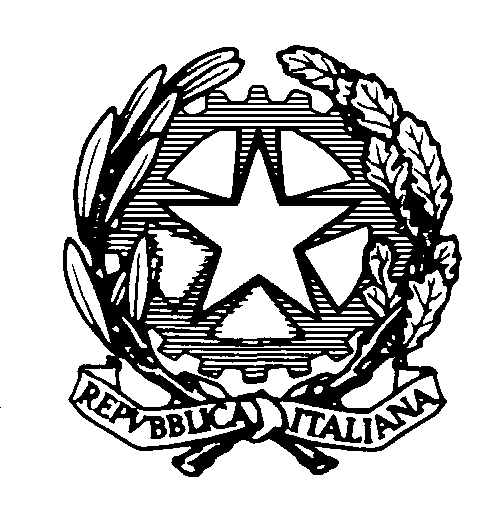 